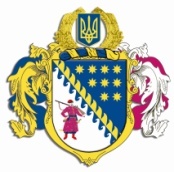 ДНІПРОПЕТРОВСЬКА ОБЛАСНА РАДАVII СКЛИКАННЯПостійна комісія обласної ради з питань екології та енергозбереження кім. 418, просп. О. Поля, . Дніпропетровськ, 49004П Р О Т О К О Л № 16засідання постійної комісії обласної ради“12” липня 2017 року12.00 годиніПрисутні члени комісії: Івахно А.Ю., Зубрій Д.О., Волков В.П., Чабаненко М.М. в режимі телекомунікаційного зв’язку Заворотній В.П., Куцін В.С., Коломоєць А.В., Циркін І.М.Відсутні члени комісії: Вакульчук К.О., Герасимчук О.М., Темник Г.П., Хазан П.В.У роботі комісії взяли участь: заступник голови обласної ради по виконавчому апарату – начальник управління екології, енергозбереження та інвестицій Ісаєв О.Р., заступник голови обласної ради по виконавчому апарату – начальник управління житлово-комунального господарства та комунальної власності Безус В.О., директор департаменту екології та природних ресурсів облдержадміністрації Стрілець Р.О., заступник директора департаменту житлово-комунального господарства та будівництва облдержадміністрації 
Грива В.Л., начальник управління – головний бухгалтер департаменту екології та природних ресурсів облдержадміністрації Латиш Н.С., заступник начальника управління виробничої сфери департаменту фінансів облдержадміністрації Китиця О.О., головний спеціаліст департаменту економічного розвитку облдержадміністрації Короткий Є.П., начальник відділу інструментально-лабораторного контролю Державної екологічної інспекції у Дніпропетровській області Клімбет Т.М., начальник відділу безпеки середовища життєдіяльності середовища у промисловості Головного управління Держпродспоживслужби Канцедал Є.І., керівник департаменту з екологічної безпеки ДТЕК „Енерго” Вербицька І.Ю., радник дирекції регуляторної політики ДТЕК „Енерго” Скороход О.П., менеджер проекту з переоснащення ДТЕК „Енерго” Колесніков М.В., голова обласної громадської ради при Державній екологічній інспекції у Дніпропетровській області Лампіка Т.В., голова громадської екологічної ради при облдержадміністрації Ангурець О.В., кандидат біологічних наук Манюк В.В., помічник депутата обласної ради Заворотнього В.П. Мартинєнко О.Г., помічник депутата обласної ради Циркіна І.М. Поповський Я.Л., заступник технологічного директора ПАТ „Кривбасзалізрудком” Діденко О.К., заступник начальника управління екології, енергозбереження та інвестицій – начальник відділу інвестиційної діяльності виконавчого апарату обласної ради Березань С.С., головний спеціаліст відділу з питань екології та енергозбереження, управління екології, енергозбереження та інвестицій виконавчого апарату обласної ради Монюк І.В., головний спеціаліст відділу з питань інвестиційної діяльності, управління екології, енергозбереження та інвестицій виконавчого апарату обласної ради Денисенко Ю.В., головний спеціаліст відділу з питань екології та енергозбереження, управління екології, енергозбереження та інвестицій виконавчого апарату обласної ради Попроцька Г.Д.Головував: Івахно А.Ю. Порядок денний засідання постійної комісії:Про порядок денний засідання постійної комісії.Про обрання секретаря засідання постійної комісії з питань екології та енергозбереження обласної ради.Про екологічний вплив на довкілля від діяльності ПАТ ДТЕК Придніпровська й Криворізька ТЕС та реконструкцію виробництва на інші марки вугільної сировини. Про розгляд проекту рішення „Про внесення змін до рішення обласної ради від 02 грудня 2016 року № 116-7/VІІ „Про обласний бюджет на 2017 рік”.Про розгляд проекту рішення „Про внесення змін до рішення обласної ради від 21 жовтня 2015 року № 680-34/VI „Про Дніпропетровську обласну комплексну програму (стратегію) екологічної безпеки та запобігання змінам клімату на 2016 – 2025 роки (зі змінами)”.Про розгляд проекту рішення „Про погодження створення ландшафтного заказника загальнодержавного значення „Базавлуцький прибережно-річковий комплекс” на території Нікопольського району Дніпропетровської області”.Про розгляд проекту рішення „Про внесення змін до рішення обласної ради від 25 вересня 2008 року № 443-16/V „Про створення регіонального ландшафтного парку „Придніпровський”.Про порядок денний дев’ятої сесії Дніпропетровської обласної ради VII скликання.Різне.9.1. Про результати екологічного аудиту Єлізаветівської сільради та діяльність ПрАТ „Оріль-Лідер”.9.2. Про видобуток урану в Дніпропетровській області.Про порядок денний засідання постійної комісії.Інформація: Івахна А.Ю.Виступили: ВИРІШИЛИ: погодити порядок денний засідання постійної комісії обласної ради з питань екології та енергозбереження.Результати голосування:за 			– 8проти		– -утримались 	– -усього 		– 8СЛУХАЛИ 2. Про обрання секретаря засідання постійної комісії з питань екології та енергозбереження обласної ради.Інформація: Івахна А.Ю.Виступили: ВИРІШИЛИ: обрати секретарем засідання постійної комісії з питань екології та енергозбереження обласної ради Чабаненка М.М. Результати голосування:за 			– 8проти		– -утримались 	– -усього 		– 8СЛУХАЛИ 3. Про екологічний вплив на довкілля від діяльності ПАТ ДТЕК Придніпровська й Криворізька ТЕС та реконструкцію виробництва на інші марки вугільної сировини.Інформація: Вербицької І.Ю., Скорохода О.П.Виступили: Івахно А.Ю., Чабаненко М.М., Волков В.П., Стрілець Р.О., Калімбет Т.М., Ісаєв О.Р., Зубрій Д.О.ВИРІШИЛИ: взяти до відома інформацію ПАТ ДТЕК Придніпровська й Криворізька ТЕС.Визнати незадовільною роботу підприємств щодо впровадження заходів з охорони навколишнього природного середовища та виконання заходів Дніпропетровської обласної комплексної програми (стратегії) екологічної безпеки та запобігання змінам клімату на 2016 – 2025 роки.ПАТ ДТЕК Придніпровська та Криворізька ТЕС здійснити розробку заходів щодо зменшення впливу на довкілля від діяльності підприємств та проектів модернізації виробництва із використанням марок газового вугілля, з урахуванням недопущення перевищення нормативів гранично допустимих викидів із стаціонарних джерел передбачених чинним законодавством. Надати пропозиції до обласної ради та постійної комісії щодо змін Дніпропетровської обласної комплексної програми (стратегії) екологічної безпеки та запобігання змінам клімату на 2016 – 2025 роки (з урахуванням переведення роботи ТЕС на інші марки вугільної сировини та досягнення зменшення показників викидів, скидів та розміщення відходів передбачених програмою) в термін до кінця 2017 року.ПАТ ДТЕК Придніпровська та Криворізька ТЕС провести громадські слухання проектів реконструкції та будівництва.ПАТ ДТЕК Придніпровська та Криворізька ТЕС надати до обласної ради та постійної комісії пропозиції щодо проведення виїзної робочої групи на підприємство для ознайомлення депутатів та громадськості із реальним станом справ щодо модернізації та будівництва промислових потужностей.Результати голосування:за 			– 8проти		– -утримались 	– -усього 		– 8СЛУХАЛИ 4. Про розгляд проекту рішення „Про внесення змін до рішення обласної ради від 02 грудня 2016 року № 116-7/VІІ „Про обласний бюджет на 2017 рік”Інформація: Китиці О.О., Стрільця Р.О.Виступили: Івахно А.Ю., Чабаненко М.М.ВИРІШИЛИ: взяти до відома інформацію заступника начальника управління виробничої сфери департаменту фінансів облдержадміністрації Китиці О.О.Не заперечувати розгляд проекту рішення „Про внесення змін до рішення обласної ради від 02 грудня 2016 року № 116-7/VІІ „Про обласний бюджет на 2017 рік” на восьмому засіданні сесії Дніпропетровської обласної ради VII скликання.Результати голосування:за 			– 8проти		– -утримались 	– -усього 		– 8СЛУХАЛИ 5. Про розгляд проекту рішення „Про внесення змін до рішення обласної ради від 21 жовтня 2015 року № 680-34/VI „Про Дніпропетровську обласну комплексну програму (стратегію) екологічної безпеки та запобігання змінам клімату на 2016 – 2025 роки (зі змінами)”.Інформація: Стрільця Р.О.Виступили: Івахно А.Ю., Чабаненко М.М.ВИРІШИЛИ: взяти до відома інформацію директора департаменту екології та природних ресурсів облдержадміністрації Стрільця Р.О.Погодити проект рішення „Про внесення змін до рішення обласної ради від 21 жовтня 2015 року № 680-34/VI „Про Дніпропетровську обласну комплексну програму (стратегію) екологічної безпеки та запобігання змінам клімату на 2016 – 2025 роки (зі змінами)” та винести на розгляд чергової сесії обласної ради.Результати голосування:за 			– 8проти		– -утримались 	– -усього 		– 8СЛУХАЛИ 6. Про розгляд проекту рішення „Про погодження створення ландшафтного заказника загальнодержавного значення „Базавлуцький прибережно-річковий комплекс” на території Нікопольського району Дніпропетровської області”.Інформація: Стрільця Р.О.Виступили: Івахно А.Ю., Волков В.П. ВИРІШИЛИ: взяти до відома інформацію директора департаменту екології та природних ресурсів облдержадміністрації Стрільця Р.О.Погодити проект рішення „Про погодження створення ландшафтного заказника загальнодержавного значення „Базавлуцький прибережно-річковий комплекс” на території Нікопольського району Дніпропетровської області” та винести на розгляд чергової сесії обласної ради.Результати голосування:за 			– 8проти		– -утримались 	– -усього 		– 8СЛУХАЛИ 7. Про розгляд проекту рішення „Про внесення змін до рішення обласної ради від 25 вересня 2008 року № 443-16/V „Про створення регіонального ландшафтного парку „Придніпровський”.Інформація: Стрільця Р.О.Виступили: Івахно А.Ю., Безус В.О. ВИРІШИЛИ: взяти до відома інформацію директора департаменту екології та природних ресурсів облдержадміністрації Стрільця Р.О. та заступника голови обласної ради по виконавчому апарату – начальника управління житлово-комунального господарства та комунальної власності Безуса В.О.Виключити пункт 2 проекту рішення „Про внесення змін до рішення обласної ради від 25 вересня 2008 року № 443-16/V „Про створення регіонального ландшафтного парку „Придніпровський” щодо створення комунального закладу „Спеціальна адміністрація регіонального ландшафтного парку „Дніпрові Пороги” Дніпропетровської обласної ради ураховуючи, те що відповідний комунальний заклад запропоновано до проекту рішення обласної ради „Питання діяльності окремих обласних комунальних підприємств та закладів, що належать до спільної власності територіальних громад сіл, селищ, міст Дніпропетровської області”Погодити в цілому проект рішення „Про внесення змін до рішення обласної ради від 25 вересня 2008 року № 443-16/V „Про створення регіонального ландшафтного парку „Придніпровський” та винести його на розгляд чергової сесії обласної ради.Результати голосування:за 			– 8проти		– -утримались 	– -усього 		– 8СЛУХАЛИ 8. Про порядок денний дев’ятої сесії Дніпропетровської обласної ради VII скликання.Інформація: Івахна А.Ю.Виступили: Чабаненко М.М.ВИРІШИЛИ: погодити порядок денний восьмої сесії Дніпропетровської обласної ради VII скликання.Результати голосування:за 			– 8проти		– -утримались 	– -усього 		– 8СЛУХАЛИ 9. Різне.Про результати екологічного аудиту Єлізаветівської сільради та діяльність ПрАТ„Оріль-Лідер”.Інформація: Ангурця О.В. Виступили: Івахно А.Ю., Волков В.П., Лампіка Т.ВИРІШИЛИ: взяти до відома інформацію Ангурця О.В. стосовно результатів екологічного аудиту території Елизаветівської сільської ради Дніпровського району та негативного екологічного впливу від діяльності ПрАТ„Оріль-Лідер”.З метою додаткового опрацювання порушеного питання винести його розгляд чергового засідання постійної комісії з питань екології та енергозбереження обласної ради.Результати голосування:за 			– 8проти		– -утримались 	– -усього 		– 8Про видобуток урану в Дніпропетровській області.Питання не розглядалося.Голова комісії					                  ІВАХНО А.Ю.                                                                                                       (Ініціал імені, прізвище)Секретар комісії						       ЧАБАНЕНКО М.М.                                                                                                        (Ініціал імені, прізвище)